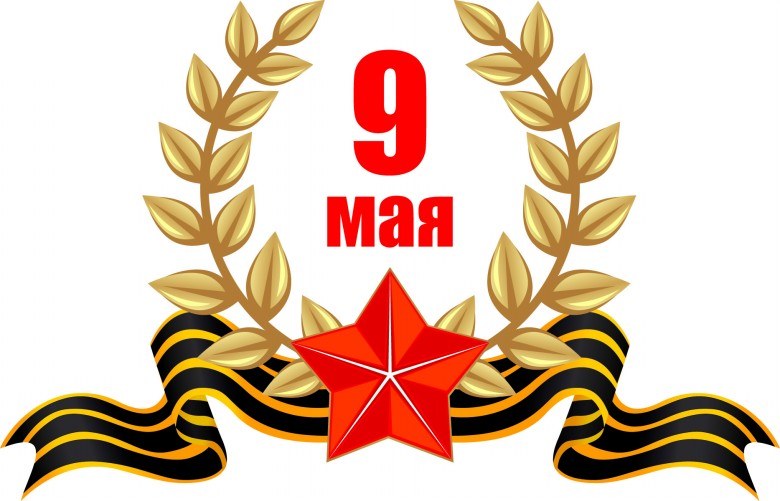 Мы помним! Мы гордимся!Группа «Ласточка»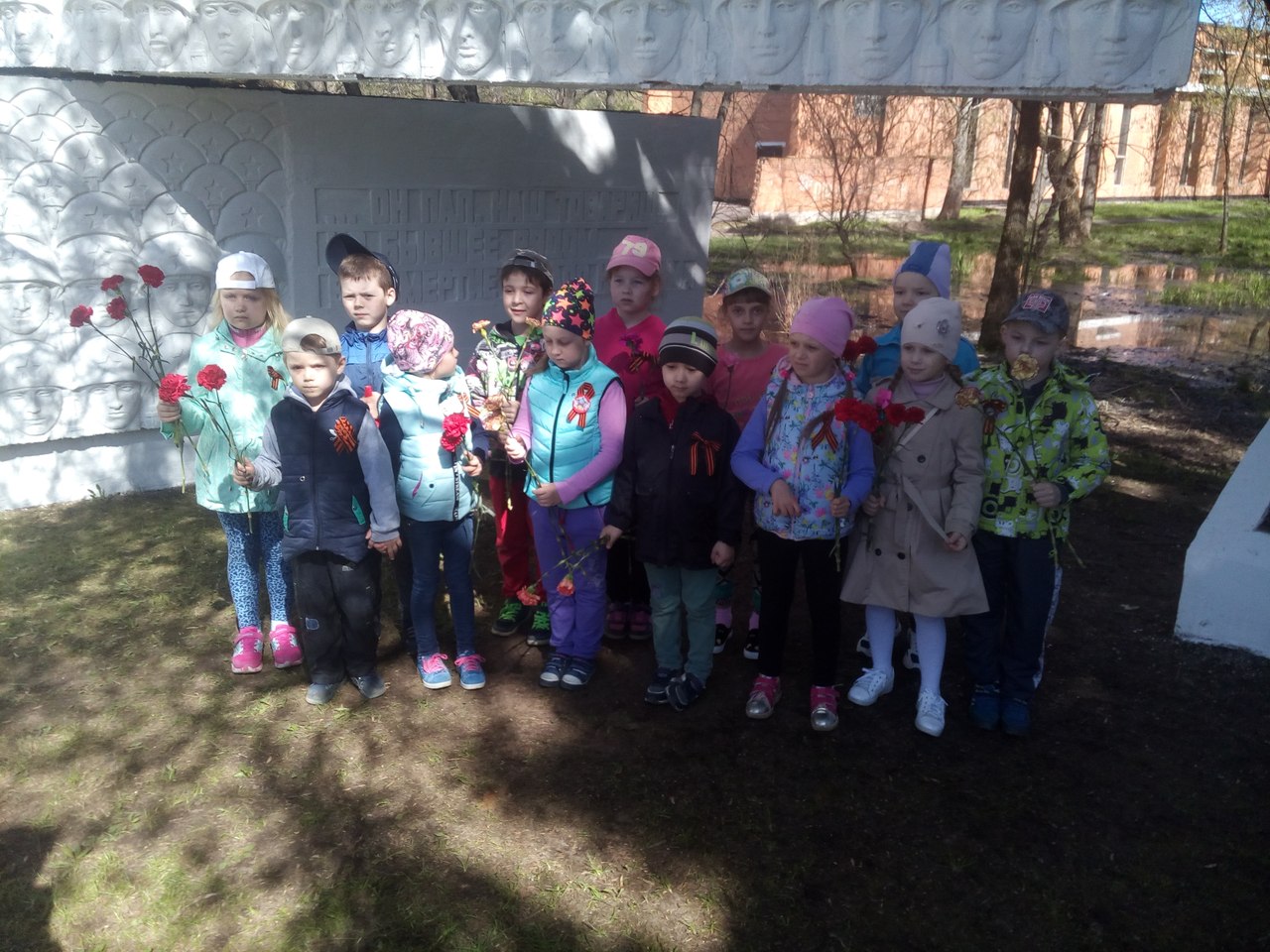 Помните! Через века, через года,- помните!
О тех, кто уже не придет никогда,- помните!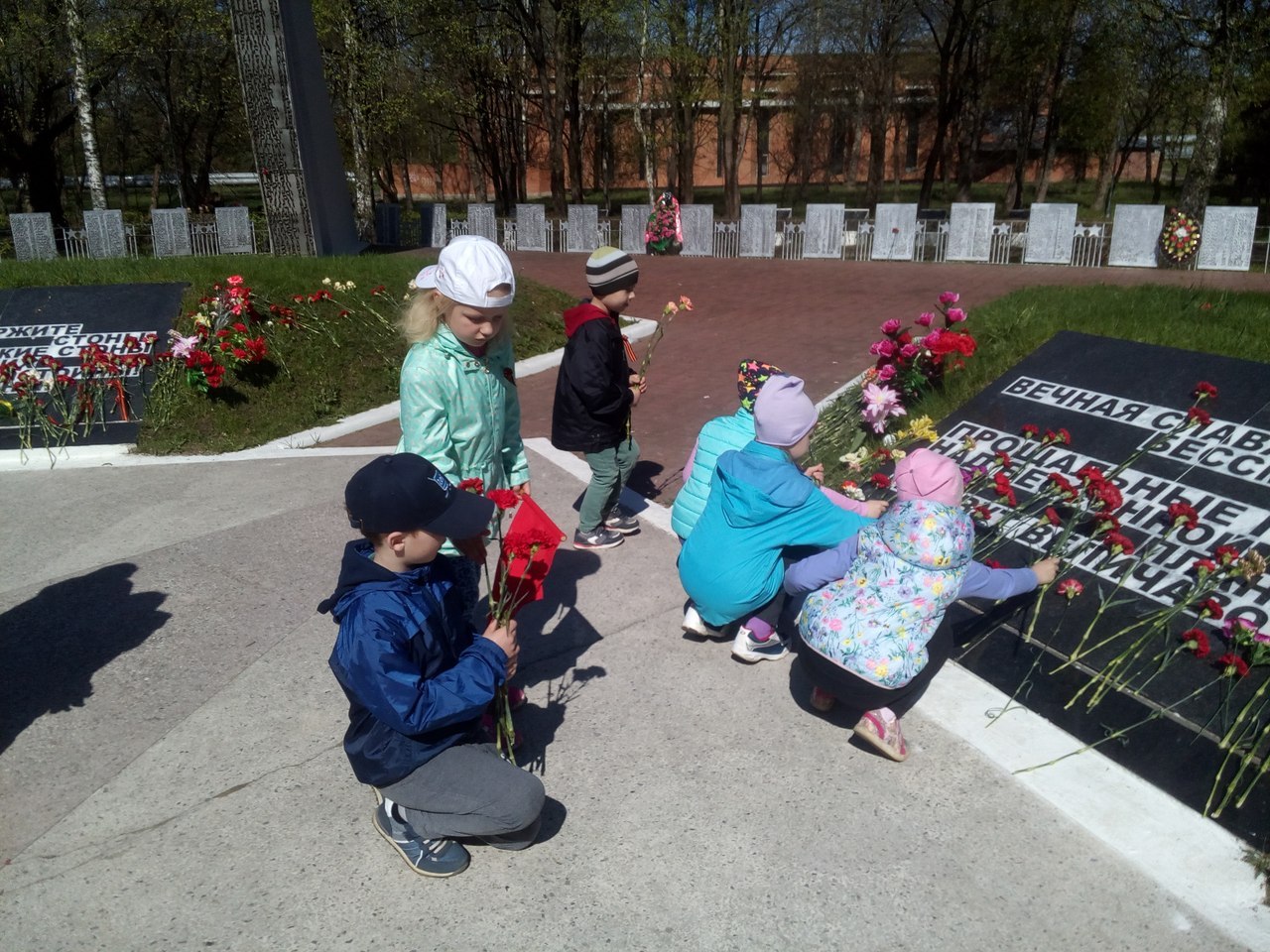 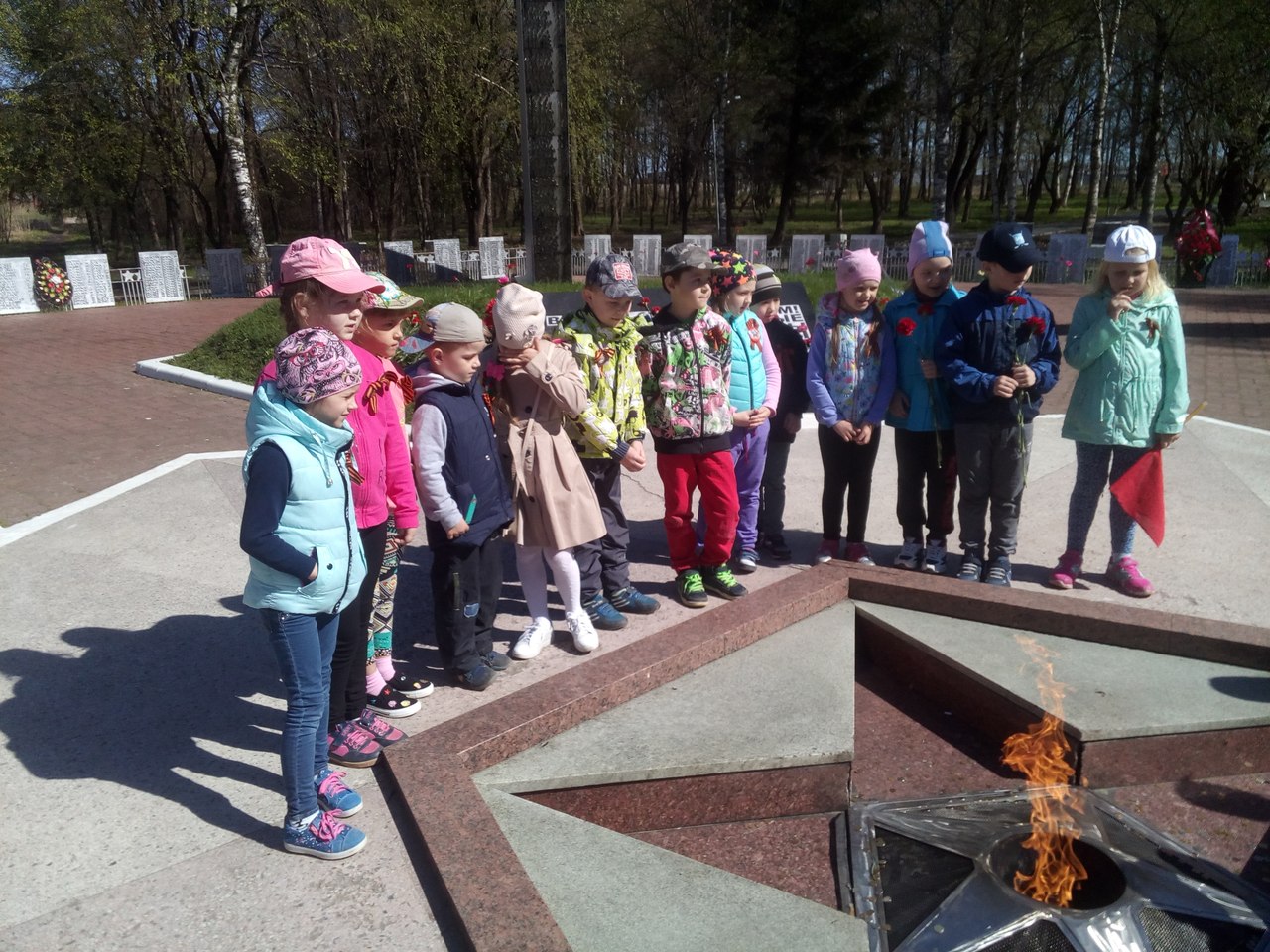 Вечно здесь огонь горит, Здесь солдат советский спит.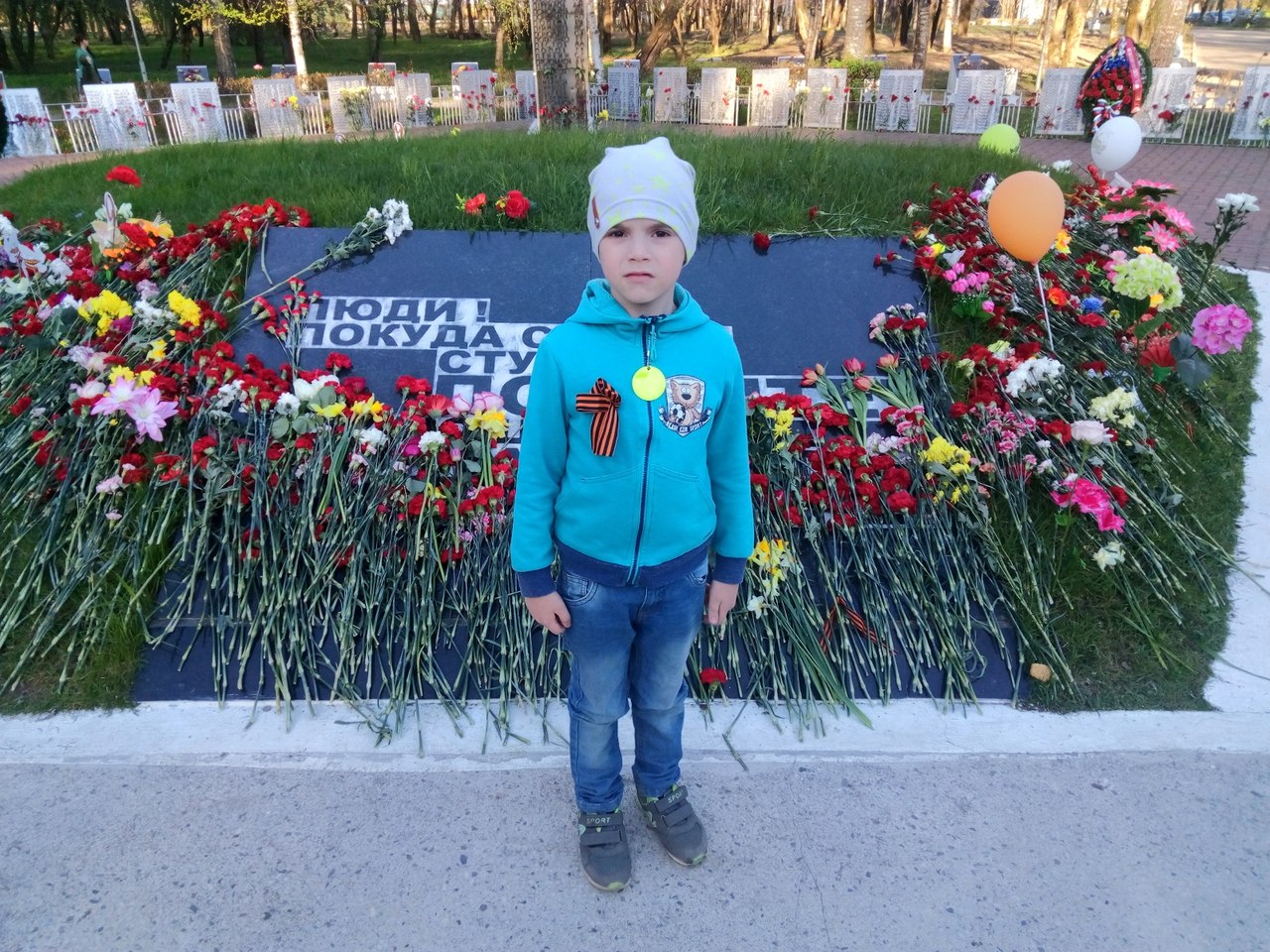 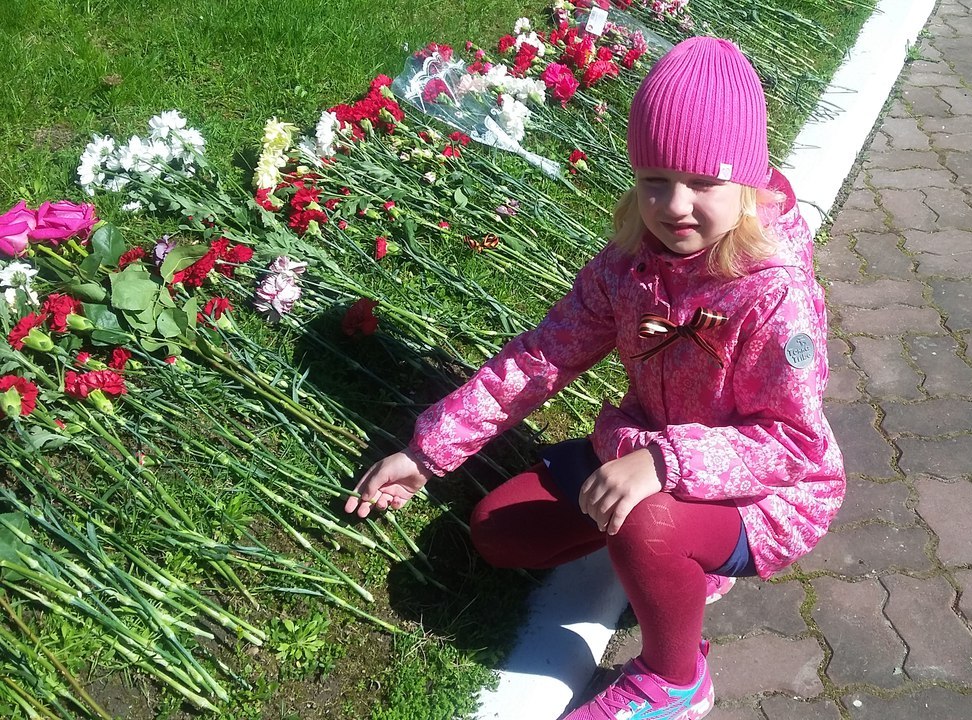 Слава нашим генералам,
Слава нашим адмиралам 
Слава павшим и живым –От души спасибо им! 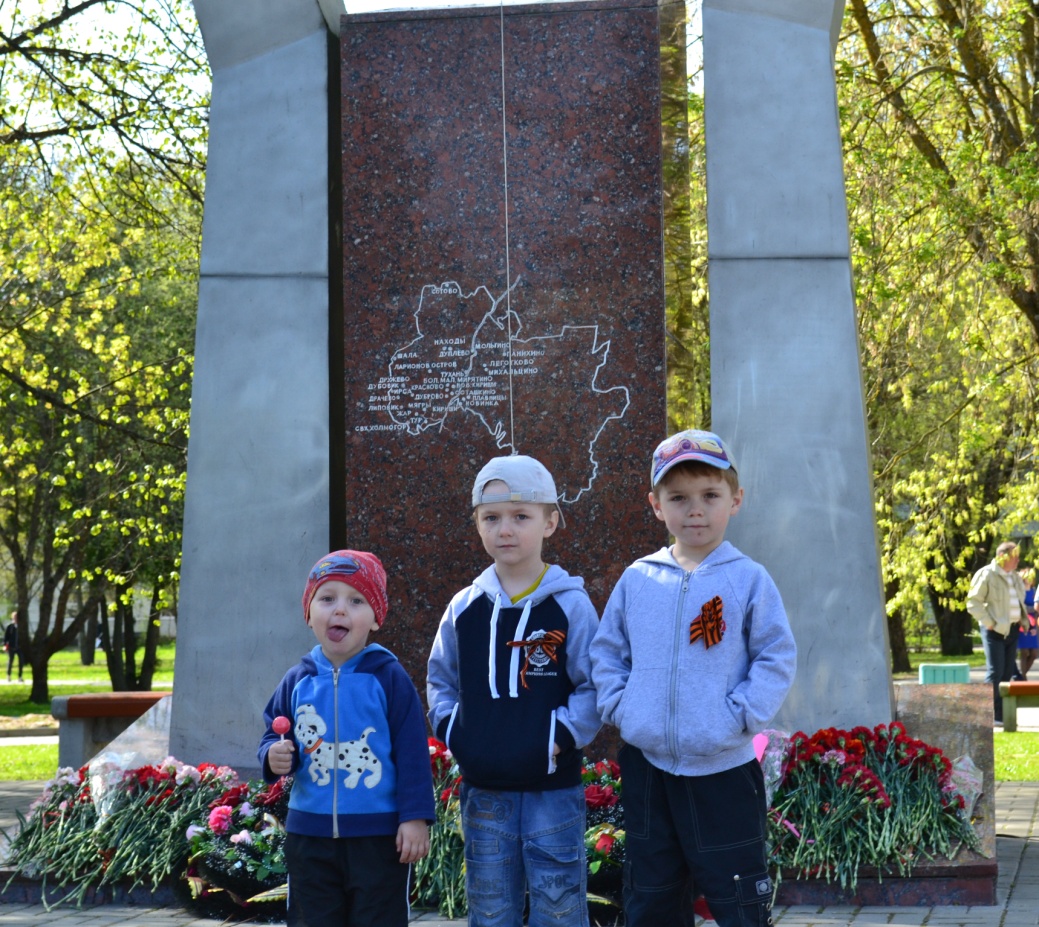 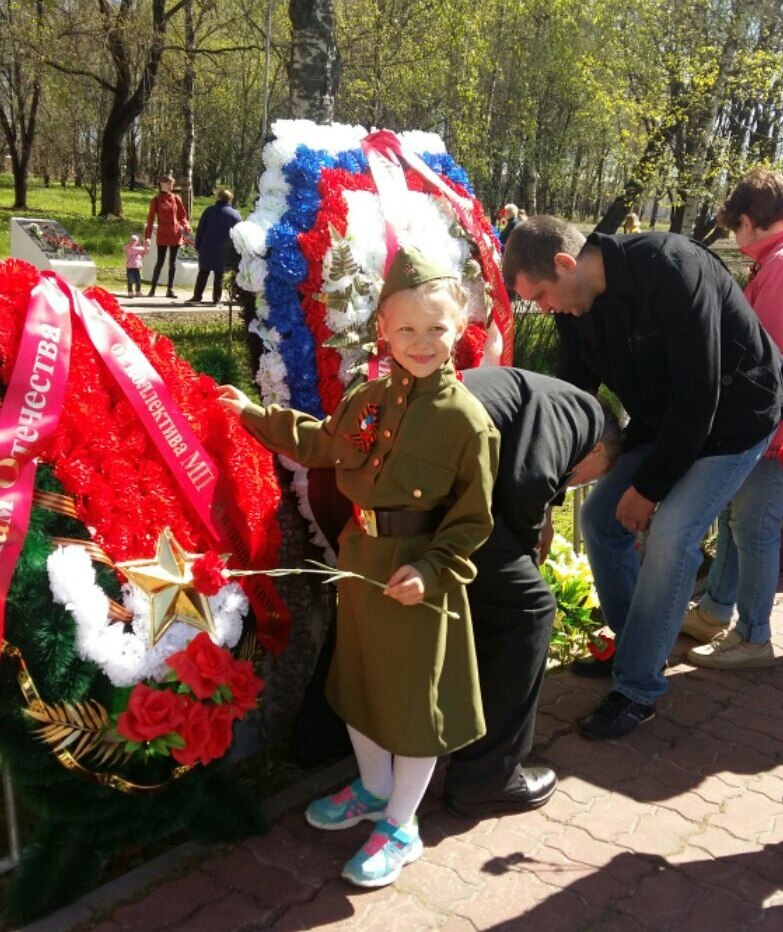 Словно огонь, у подножья – гвоздика.
Никто не забыт и ничто не забыто. 
